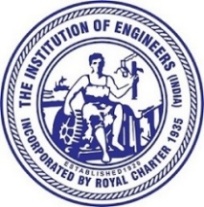 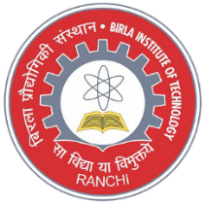 Registration FormName: ………………………………………………..Designation:……………………………………….Organization:………………………………………Title of Paper:………………………………………………………………………………….Type of Presentation: Oral/Poster : ………………………………………Address for Correspondence: Contact (Mobile No.):…………………..Email:…………………………Payment Details:All the payments should be made through RTGS/NEFT in favour of “The Institution of Engineers (India) Jharkhand State Centre”Bank Name: 	Union Bank of India, IFSC: UBIN0548014,A/C No. : 480102050000259A/C type: SB Flexi, PAN: AAATT3439QBranch: Shyamali Colony, Doranda, RanchiGST No: 20AAATT3439Q2Z7 Transaction Details: Amount: ………………………………..Date:…………………Transaction Reference No.: …………………………………..